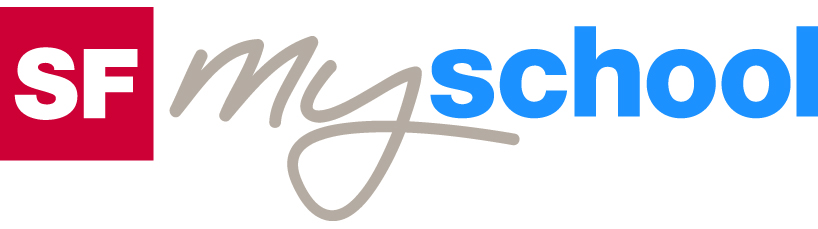 Lösungen zum
ArbeitsblattLösungen zum
Arbeitsblatt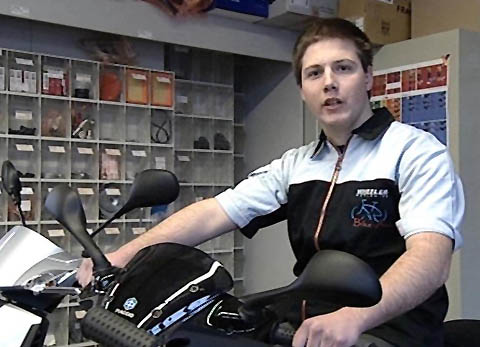 Das will ich werden: ZweiradmechanikerDas will ich werden: ZweiradmechanikerDas will ich werden: ZweiradmechanikerDas will ich werden: ZweiradmechanikerBerufsbilder aus der Schweiz (61)14:30 MinutenBerufsbilder aus der Schweiz (61)14:30 MinutenBerufsbilder aus der Schweiz (61)14:30 MinutenBerufsbilder aus der Schweiz (61)14:30 Minuten1. Wie heisst der Beruf, den Patrick lernt?Zweiradmechaniker2. Aus welchem Kanton kommt Patrick?Obwalden3. Was verkauft oder wartet sein Lehrbetrieb?Fahrräder für Alltag und Sport, Mofas, Roller und Kleingeräte wie Motorsägen4. Was wollte Patrick ursprünglich werden?Landmaschinenmechaniker5. Wie heisst die Fachrichtung, die Patrick für seine Lehre gewählt hat?Kleinmotorräder6. Wie häufig muss man den Ölwechsel mindestens machen, damit ein Mofa einwandfrei läuft?Einmal pro Jahr, bei intensivem Gebrauch häufiger7. Worauf achtet Patricks Lehrmeister, wenn er einen Lehrling auswählt?Handwerkliches Geschick, gute Noten in der Schule, gut ins Team passend, sportlich, Begeisterung für Zweiräder8. Was macht Patrick als Hobby?Er ist Sennenschwinger.9. – 10. Individuelle Antwort11. Warum ist professioneller Verkauf auch für den Zweiradmechaniker wichtig?Dank einer ausführlichen Beratung und einem professionellen Verkauf kann das Bike-Atelier Kunden an sich binden und eine Stamm-kundschaft aufbauen. Stammkunden kommen später für Reparaturen oder eine Ersatzbeschaffung ins Geschäft zurück.